父母（监护人）信息补录父母（监护人）信息填报菜单位置：我的 -> 父母（监护人）信息核准及补录使用者：学生操作说明：在信息补录开放期间，可自愿填报/修改“在职状态”及“父母或监护人信息”，填写完成后点击“保存”即可。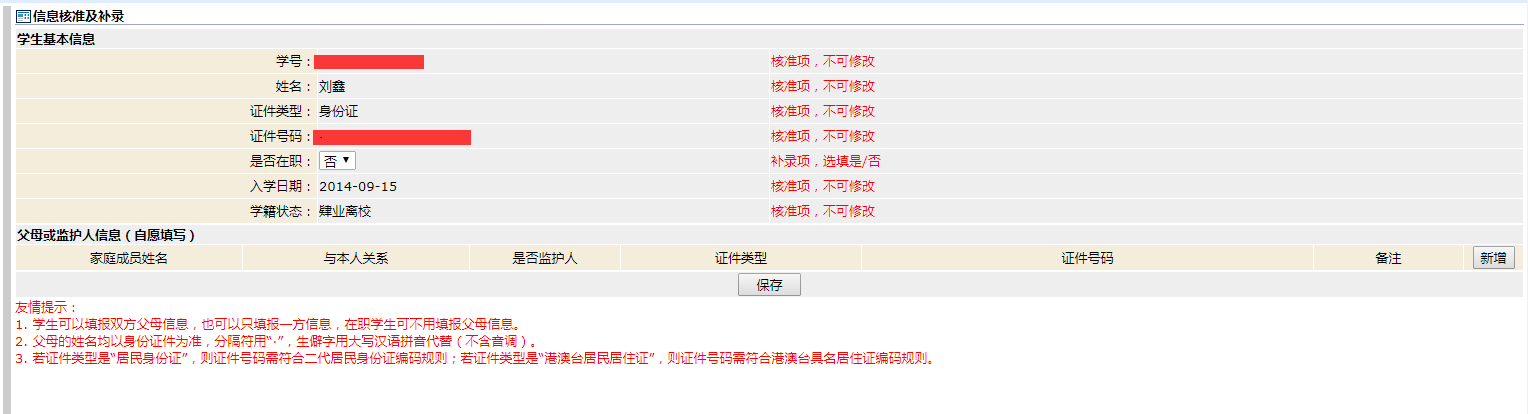 